23.04.2024 Председателем и специалистами МКУ «Палата имущественных и земельных отношений Верхнеуслонского муниципального района Республики Татарстан» велся прием граждан. На прием обратилось 5 человек с вопросами формирования земельных участков с целью дальнейшего приобретения, заключения соглашений о перераспределении, предоставления в аренду, продления договоров безвозмездного пользования, предоставленных согласно пп.7 п.2 ст.39.10 ЗК РФ, по истечения срока их действия и оформления в собственность земельных участков, расположенных на территории Верхнеуслонского муниципального района Республики Татарстан. 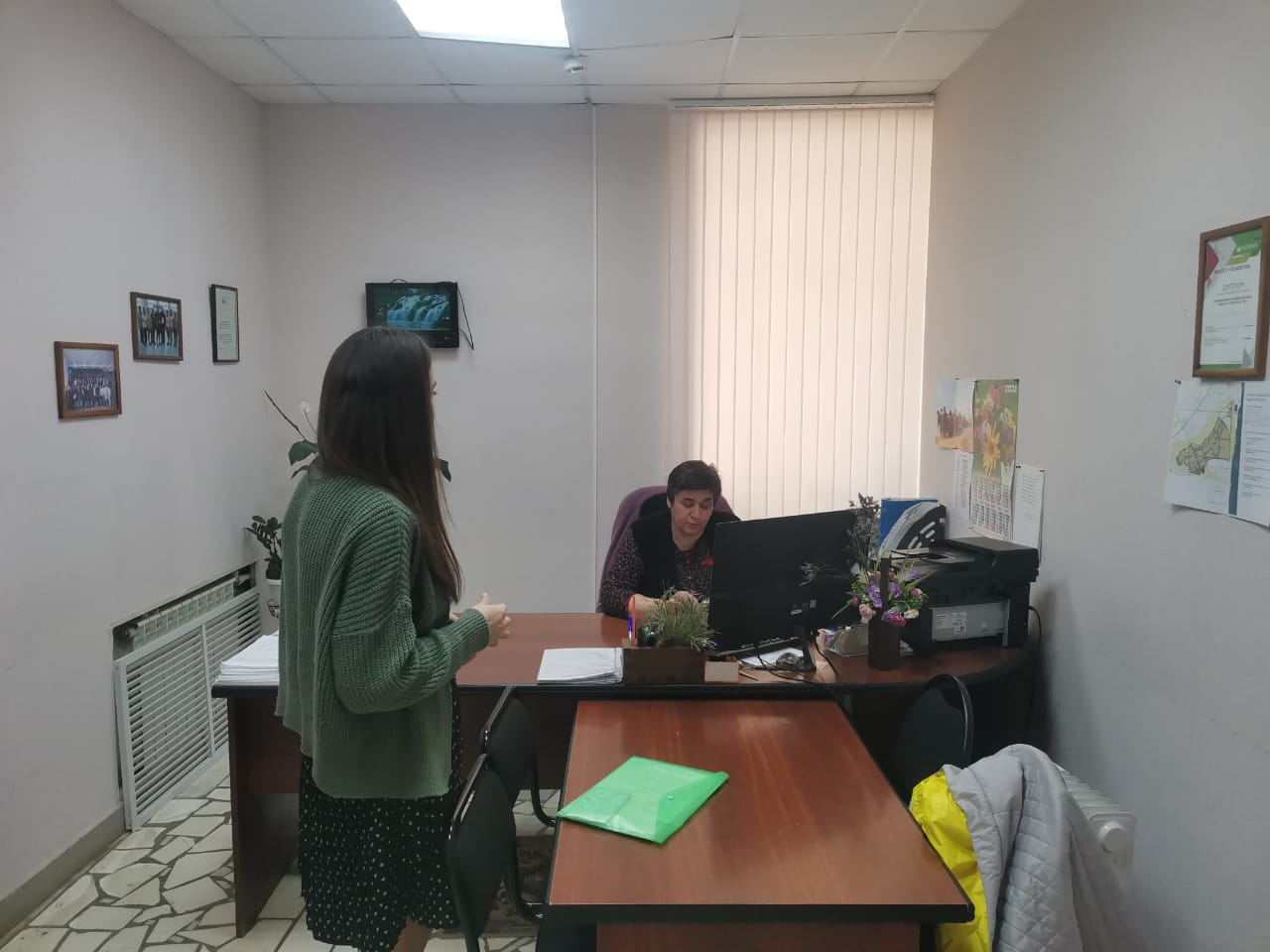 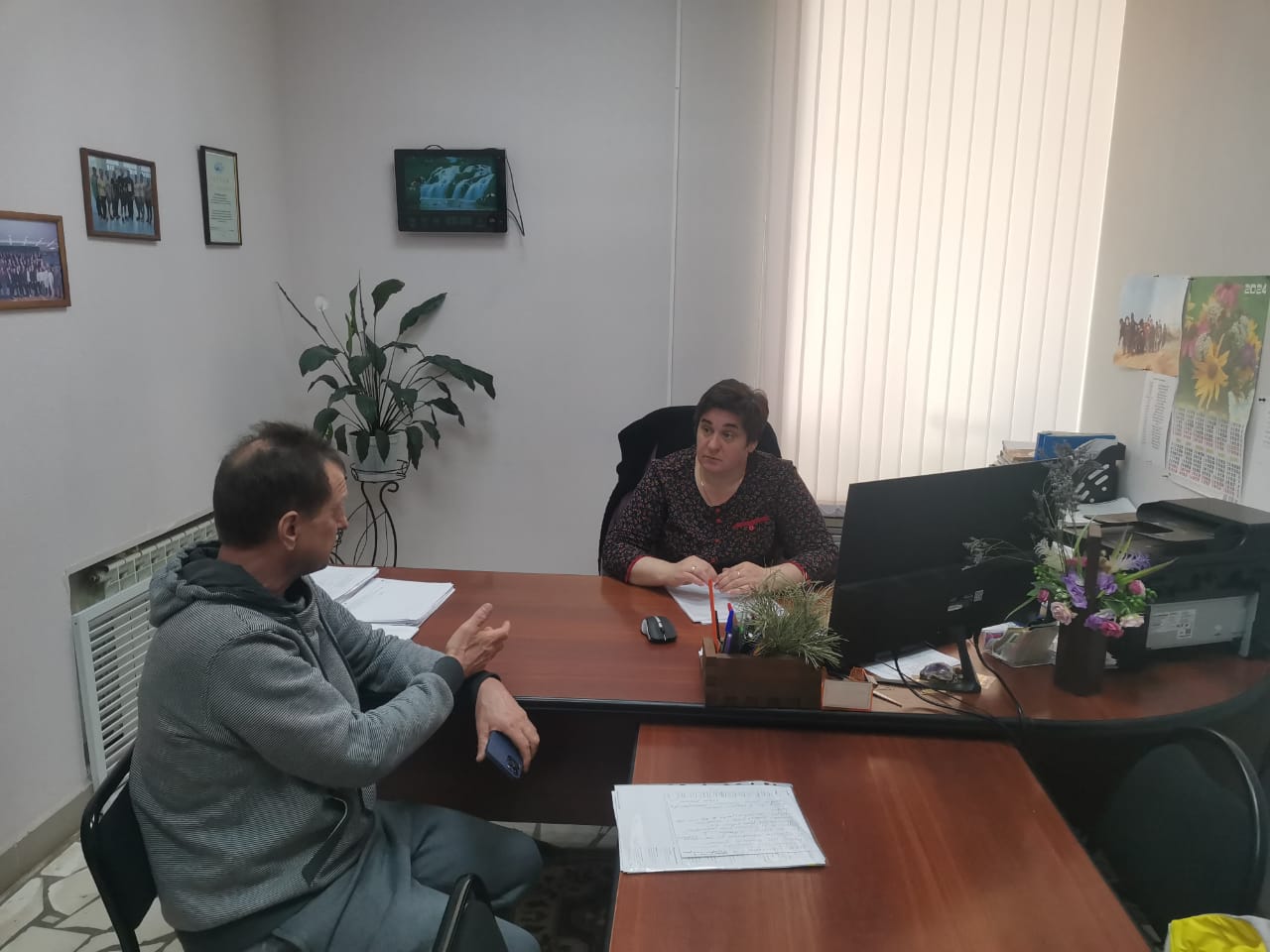 